زانكۆی سه‌ڵاحه‌دین-هه‌ولێر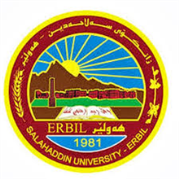 كۆلێژی: پەروەردەبه‌شی:کیمیاژمێریاری                                                  فۆرمی سه‌روانه‌ی زێده‌كی مامۆستایان                                      مانگی: نیسانڕۆژ/ كاتژمێر8:30-9:309:30-10:3010:30-11:3011:30-12:3012:30-1:301:30-2:302:30-3:303:30-4:304:30-5:30شەممەChemical safetyChemical safetyChemical safetyChemical safetyیەك شەممەدوو شەممەسێ شەممەچوار شەممەP.Organic Iden.P.Organic Iden.P.Organic Iden.P.Organic Iden.P.Organic Iden.P.Organic Iden.پێنج شەممەP.Organic Iden.P.Organic Iden.P.Organic Iden.P.Organic Iden.ڕۆژڕۆژڕێكه‌وتتیۆری تیۆری پراكتیكیژمارەی سەروانەڕۆژڕێكه‌وتتیۆری پراكتیكیژمارەی سەروانەشەممەشەممە1/ 4444شەممە8/444یەك شەمەیەك شەمە2/ 4یەك شەمە9/4دوو شەمەدوو شەمە3/ 4دوو شەمە10/4سێ شەمەسێ شەمە4/ 4سێ شەمە11/4چوار شەمەچوار شەمە5/466چوار شەمە12/466پێنج شەمەپێنج شەمە6/444پێنج شەمە13/444سه‌رپه‌رشتی پرۆژه‌ی ده‌رچونسه‌رپه‌رشتی پرۆژه‌ی ده‌رچونسه‌رپه‌رشتی پرۆژه‌ی ده‌رچون222سه‌رپه‌رشتی پرۆژه‌ی ده‌رچونسه‌رپه‌رشتی پرۆژه‌ی ده‌رچون2كۆى كاتژمێره‌كانكۆى كاتژمێره‌كانكۆى كاتژمێره‌كان1616كۆى كاتژمێره‌كانكۆى كاتژمێره‌كان1616ڕۆژڕۆژڕێكه‌وتتیۆری تیۆری پراكتیكیژمارەی سەروانەڕۆژڕێكه‌وتتیۆری پراكتیكیژمارەی سەروانەشەممەشەممە15/ 4444شەممە21/ 444یەك شەمەیەك شەمە16/ 4یەك شەمە22/ 4دوو شەمەدوو شەمە17/ 4دوو شەمە23/ 4سێ شەمەسێ شەمە18/ 4سێ شەمە24/ 4چوار شەمەچوار شەمە19/ 466چوار شەمە25/ 466پێنج شەمەپێنج شەمە20/ 444پێنج شەمە26/ 444سه‌رپه‌رشتی پرۆژه‌ی ده‌رچونسه‌رپه‌رشتی پرۆژه‌ی ده‌رچونسه‌رپه‌رشتی پرۆژه‌ی ده‌رچون22سه‌رپه‌رشتی پرۆژه‌ی ده‌رچونسه‌رپه‌رشتی پرۆژه‌ی ده‌رچون2كۆى كاتژمێره‌كانكۆى كاتژمێره‌كانكۆى كاتژمێره‌كان1616كۆى كاتژمێره‌كانكۆى كاتژمێره‌كان1616ڕۆژڕێكه‌وتتیۆری پراكتیكیژمارەی سەروانەناوی مامۆستا: مزگین محمد ایوبنازناوی زانستی: م.یاریدەدەربەشوانەى ياسايى:12بەشوانەی هەمواركراو:5ته‌مه‌ن:١٩٨٩كۆی سەروانە:14هۆكاری دابه‌زینی نیساب:قوتابی دکتۆرا+ لیژنەی دلینایی جۆریناوی مامۆستا: مزگین محمد ایوبنازناوی زانستی: م.یاریدەدەربەشوانەى ياسايى:12بەشوانەی هەمواركراو:5ته‌مه‌ن:١٩٨٩كۆی سەروانە:14هۆكاری دابه‌زینی نیساب:قوتابی دکتۆرا+ لیژنەی دلینایی جۆریناوی مامۆستا: مزگین محمد ایوبنازناوی زانستی: م.یاریدەدەربەشوانەى ياسايى:12بەشوانەی هەمواركراو:5ته‌مه‌ن:١٩٨٩كۆی سەروانە:14هۆكاری دابه‌زینی نیساب:قوتابی دکتۆرا+ لیژنەی دلینایی جۆریناوی مامۆستا: مزگین محمد ایوبنازناوی زانستی: م.یاریدەدەربەشوانەى ياسايى:12بەشوانەی هەمواركراو:5ته‌مه‌ن:١٩٨٩كۆی سەروانە:14هۆكاری دابه‌زینی نیساب:قوتابی دکتۆرا+ لیژنەی دلینایی جۆریناوی مامۆستا: مزگین محمد ایوبنازناوی زانستی: م.یاریدەدەربەشوانەى ياسايى:12بەشوانەی هەمواركراو:5ته‌مه‌ن:١٩٨٩كۆی سەروانە:14هۆكاری دابه‌زینی نیساب:قوتابی دکتۆرا+ لیژنەی دلینایی جۆریناوی مامۆستا: مزگین محمد ایوبنازناوی زانستی: م.یاریدەدەربەشوانەى ياسايى:12بەشوانەی هەمواركراو:5ته‌مه‌ن:١٩٨٩كۆی سەروانە:14هۆكاری دابه‌زینی نیساب:قوتابی دکتۆرا+ لیژنەی دلینایی جۆریناوی مامۆستا: مزگین محمد ایوبنازناوی زانستی: م.یاریدەدەربەشوانەى ياسايى:12بەشوانەی هەمواركراو:5ته‌مه‌ن:١٩٨٩كۆی سەروانە:14هۆكاری دابه‌زینی نیساب:قوتابی دکتۆرا+ لیژنەی دلینایی جۆریشەممەناوی مامۆستا: مزگین محمد ایوبنازناوی زانستی: م.یاریدەدەربەشوانەى ياسايى:12بەشوانەی هەمواركراو:5ته‌مه‌ن:١٩٨٩كۆی سەروانە:14هۆكاری دابه‌زینی نیساب:قوتابی دکتۆرا+ لیژنەی دلینایی جۆریناوی مامۆستا: مزگین محمد ایوبنازناوی زانستی: م.یاریدەدەربەشوانەى ياسايى:12بەشوانەی هەمواركراو:5ته‌مه‌ن:١٩٨٩كۆی سەروانە:14هۆكاری دابه‌زینی نیساب:قوتابی دکتۆرا+ لیژنەی دلینایی جۆریناوی مامۆستا: مزگین محمد ایوبنازناوی زانستی: م.یاریدەدەربەشوانەى ياسايى:12بەشوانەی هەمواركراو:5ته‌مه‌ن:١٩٨٩كۆی سەروانە:14هۆكاری دابه‌زینی نیساب:قوتابی دکتۆرا+ لیژنەی دلینایی جۆریناوی مامۆستا: مزگین محمد ایوبنازناوی زانستی: م.یاریدەدەربەشوانەى ياسايى:12بەشوانەی هەمواركراو:5ته‌مه‌ن:١٩٨٩كۆی سەروانە:14هۆكاری دابه‌زینی نیساب:قوتابی دکتۆرا+ لیژنەی دلینایی جۆریناوی مامۆستا: مزگین محمد ایوبنازناوی زانستی: م.یاریدەدەربەشوانەى ياسايى:12بەشوانەی هەمواركراو:5ته‌مه‌ن:١٩٨٩كۆی سەروانە:14هۆكاری دابه‌زینی نیساب:قوتابی دکتۆرا+ لیژنەی دلینایی جۆریناوی مامۆستا: مزگین محمد ایوبنازناوی زانستی: م.یاریدەدەربەشوانەى ياسايى:12بەشوانەی هەمواركراو:5ته‌مه‌ن:١٩٨٩كۆی سەروانە:14هۆكاری دابه‌زینی نیساب:قوتابی دکتۆرا+ لیژنەی دلینایی جۆریناوی مامۆستا: مزگین محمد ایوبنازناوی زانستی: م.یاریدەدەربەشوانەى ياسايى:12بەشوانەی هەمواركراو:5ته‌مه‌ن:١٩٨٩كۆی سەروانە:14هۆكاری دابه‌زینی نیساب:قوتابی دکتۆرا+ لیژنەی دلینایی جۆرییەك شەمەناوی مامۆستا: مزگین محمد ایوبنازناوی زانستی: م.یاریدەدەربەشوانەى ياسايى:12بەشوانەی هەمواركراو:5ته‌مه‌ن:١٩٨٩كۆی سەروانە:14هۆكاری دابه‌زینی نیساب:قوتابی دکتۆرا+ لیژنەی دلینایی جۆریناوی مامۆستا: مزگین محمد ایوبنازناوی زانستی: م.یاریدەدەربەشوانەى ياسايى:12بەشوانەی هەمواركراو:5ته‌مه‌ن:١٩٨٩كۆی سەروانە:14هۆكاری دابه‌زینی نیساب:قوتابی دکتۆرا+ لیژنەی دلینایی جۆریناوی مامۆستا: مزگین محمد ایوبنازناوی زانستی: م.یاریدەدەربەشوانەى ياسايى:12بەشوانەی هەمواركراو:5ته‌مه‌ن:١٩٨٩كۆی سەروانە:14هۆكاری دابه‌زینی نیساب:قوتابی دکتۆرا+ لیژنەی دلینایی جۆریناوی مامۆستا: مزگین محمد ایوبنازناوی زانستی: م.یاریدەدەربەشوانەى ياسايى:12بەشوانەی هەمواركراو:5ته‌مه‌ن:١٩٨٩كۆی سەروانە:14هۆكاری دابه‌زینی نیساب:قوتابی دکتۆرا+ لیژنەی دلینایی جۆریناوی مامۆستا: مزگین محمد ایوبنازناوی زانستی: م.یاریدەدەربەشوانەى ياسايى:12بەشوانەی هەمواركراو:5ته‌مه‌ن:١٩٨٩كۆی سەروانە:14هۆكاری دابه‌زینی نیساب:قوتابی دکتۆرا+ لیژنەی دلینایی جۆریناوی مامۆستا: مزگین محمد ایوبنازناوی زانستی: م.یاریدەدەربەشوانەى ياسايى:12بەشوانەی هەمواركراو:5ته‌مه‌ن:١٩٨٩كۆی سەروانە:14هۆكاری دابه‌زینی نیساب:قوتابی دکتۆرا+ لیژنەی دلینایی جۆریناوی مامۆستا: مزگین محمد ایوبنازناوی زانستی: م.یاریدەدەربەشوانەى ياسايى:12بەشوانەی هەمواركراو:5ته‌مه‌ن:١٩٨٩كۆی سەروانە:14هۆكاری دابه‌زینی نیساب:قوتابی دکتۆرا+ لیژنەی دلینایی جۆریدوو شەمەناوی مامۆستا: مزگین محمد ایوبنازناوی زانستی: م.یاریدەدەربەشوانەى ياسايى:12بەشوانەی هەمواركراو:5ته‌مه‌ن:١٩٨٩كۆی سەروانە:14هۆكاری دابه‌زینی نیساب:قوتابی دکتۆرا+ لیژنەی دلینایی جۆریناوی مامۆستا: مزگین محمد ایوبنازناوی زانستی: م.یاریدەدەربەشوانەى ياسايى:12بەشوانەی هەمواركراو:5ته‌مه‌ن:١٩٨٩كۆی سەروانە:14هۆكاری دابه‌زینی نیساب:قوتابی دکتۆرا+ لیژنەی دلینایی جۆریناوی مامۆستا: مزگین محمد ایوبنازناوی زانستی: م.یاریدەدەربەشوانەى ياسايى:12بەشوانەی هەمواركراو:5ته‌مه‌ن:١٩٨٩كۆی سەروانە:14هۆكاری دابه‌زینی نیساب:قوتابی دکتۆرا+ لیژنەی دلینایی جۆریناوی مامۆستا: مزگین محمد ایوبنازناوی زانستی: م.یاریدەدەربەشوانەى ياسايى:12بەشوانەی هەمواركراو:5ته‌مه‌ن:١٩٨٩كۆی سەروانە:14هۆكاری دابه‌زینی نیساب:قوتابی دکتۆرا+ لیژنەی دلینایی جۆریناوی مامۆستا: مزگین محمد ایوبنازناوی زانستی: م.یاریدەدەربەشوانەى ياسايى:12بەشوانەی هەمواركراو:5ته‌مه‌ن:١٩٨٩كۆی سەروانە:14هۆكاری دابه‌زینی نیساب:قوتابی دکتۆرا+ لیژنەی دلینایی جۆریناوی مامۆستا: مزگین محمد ایوبنازناوی زانستی: م.یاریدەدەربەشوانەى ياسايى:12بەشوانەی هەمواركراو:5ته‌مه‌ن:١٩٨٩كۆی سەروانە:14هۆكاری دابه‌زینی نیساب:قوتابی دکتۆرا+ لیژنەی دلینایی جۆریناوی مامۆستا: مزگین محمد ایوبنازناوی زانستی: م.یاریدەدەربەشوانەى ياسايى:12بەشوانەی هەمواركراو:5ته‌مه‌ن:١٩٨٩كۆی سەروانە:14هۆكاری دابه‌زینی نیساب:قوتابی دکتۆرا+ لیژنەی دلینایی جۆریسێ شەمەناوی مامۆستا: مزگین محمد ایوبنازناوی زانستی: م.یاریدەدەربەشوانەى ياسايى:12بەشوانەی هەمواركراو:5ته‌مه‌ن:١٩٨٩كۆی سەروانە:14هۆكاری دابه‌زینی نیساب:قوتابی دکتۆرا+ لیژنەی دلینایی جۆریناوی مامۆستا: مزگین محمد ایوبنازناوی زانستی: م.یاریدەدەربەشوانەى ياسايى:12بەشوانەی هەمواركراو:5ته‌مه‌ن:١٩٨٩كۆی سەروانە:14هۆكاری دابه‌زینی نیساب:قوتابی دکتۆرا+ لیژنەی دلینایی جۆریناوی مامۆستا: مزگین محمد ایوبنازناوی زانستی: م.یاریدەدەربەشوانەى ياسايى:12بەشوانەی هەمواركراو:5ته‌مه‌ن:١٩٨٩كۆی سەروانە:14هۆكاری دابه‌زینی نیساب:قوتابی دکتۆرا+ لیژنەی دلینایی جۆریناوی مامۆستا: مزگین محمد ایوبنازناوی زانستی: م.یاریدەدەربەشوانەى ياسايى:12بەشوانەی هەمواركراو:5ته‌مه‌ن:١٩٨٩كۆی سەروانە:14هۆكاری دابه‌زینی نیساب:قوتابی دکتۆرا+ لیژنەی دلینایی جۆریناوی مامۆستا: مزگین محمد ایوبنازناوی زانستی: م.یاریدەدەربەشوانەى ياسايى:12بەشوانەی هەمواركراو:5ته‌مه‌ن:١٩٨٩كۆی سەروانە:14هۆكاری دابه‌زینی نیساب:قوتابی دکتۆرا+ لیژنەی دلینایی جۆریناوی مامۆستا: مزگین محمد ایوبنازناوی زانستی: م.یاریدەدەربەشوانەى ياسايى:12بەشوانەی هەمواركراو:5ته‌مه‌ن:١٩٨٩كۆی سەروانە:14هۆكاری دابه‌زینی نیساب:قوتابی دکتۆرا+ لیژنەی دلینایی جۆریناوی مامۆستا: مزگین محمد ایوبنازناوی زانستی: م.یاریدەدەربەشوانەى ياسايى:12بەشوانەی هەمواركراو:5ته‌مه‌ن:١٩٨٩كۆی سەروانە:14هۆكاری دابه‌زینی نیساب:قوتابی دکتۆرا+ لیژنەی دلینایی جۆریچوار شەمەناوی مامۆستا: مزگین محمد ایوبنازناوی زانستی: م.یاریدەدەربەشوانەى ياسايى:12بەشوانەی هەمواركراو:5ته‌مه‌ن:١٩٨٩كۆی سەروانە:14هۆكاری دابه‌زینی نیساب:قوتابی دکتۆرا+ لیژنەی دلینایی جۆریناوی مامۆستا: مزگین محمد ایوبنازناوی زانستی: م.یاریدەدەربەشوانەى ياسايى:12بەشوانەی هەمواركراو:5ته‌مه‌ن:١٩٨٩كۆی سەروانە:14هۆكاری دابه‌زینی نیساب:قوتابی دکتۆرا+ لیژنەی دلینایی جۆریناوی مامۆستا: مزگین محمد ایوبنازناوی زانستی: م.یاریدەدەربەشوانەى ياسايى:12بەشوانەی هەمواركراو:5ته‌مه‌ن:١٩٨٩كۆی سەروانە:14هۆكاری دابه‌زینی نیساب:قوتابی دکتۆرا+ لیژنەی دلینایی جۆریناوی مامۆستا: مزگین محمد ایوبنازناوی زانستی: م.یاریدەدەربەشوانەى ياسايى:12بەشوانەی هەمواركراو:5ته‌مه‌ن:١٩٨٩كۆی سەروانە:14هۆكاری دابه‌زینی نیساب:قوتابی دکتۆرا+ لیژنەی دلینایی جۆریناوی مامۆستا: مزگین محمد ایوبنازناوی زانستی: م.یاریدەدەربەشوانەى ياسايى:12بەشوانەی هەمواركراو:5ته‌مه‌ن:١٩٨٩كۆی سەروانە:14هۆكاری دابه‌زینی نیساب:قوتابی دکتۆرا+ لیژنەی دلینایی جۆریناوی مامۆستا: مزگین محمد ایوبنازناوی زانستی: م.یاریدەدەربەشوانەى ياسايى:12بەشوانەی هەمواركراو:5ته‌مه‌ن:١٩٨٩كۆی سەروانە:14هۆكاری دابه‌زینی نیساب:قوتابی دکتۆرا+ لیژنەی دلینایی جۆریناوی مامۆستا: مزگین محمد ایوبنازناوی زانستی: م.یاریدەدەربەشوانەى ياسايى:12بەشوانەی هەمواركراو:5ته‌مه‌ن:١٩٨٩كۆی سەروانە:14هۆكاری دابه‌زینی نیساب:قوتابی دکتۆرا+ لیژنەی دلینایی جۆریپێنج شەمەناوی مامۆستا: مزگین محمد ایوبنازناوی زانستی: م.یاریدەدەربەشوانەى ياسايى:12بەشوانەی هەمواركراو:5ته‌مه‌ن:١٩٨٩كۆی سەروانە:14هۆكاری دابه‌زینی نیساب:قوتابی دکتۆرا+ لیژنەی دلینایی جۆریناوی مامۆستا: مزگین محمد ایوبنازناوی زانستی: م.یاریدەدەربەشوانەى ياسايى:12بەشوانەی هەمواركراو:5ته‌مه‌ن:١٩٨٩كۆی سەروانە:14هۆكاری دابه‌زینی نیساب:قوتابی دکتۆرا+ لیژنەی دلینایی جۆریناوی مامۆستا: مزگین محمد ایوبنازناوی زانستی: م.یاریدەدەربەشوانەى ياسايى:12بەشوانەی هەمواركراو:5ته‌مه‌ن:١٩٨٩كۆی سەروانە:14هۆكاری دابه‌زینی نیساب:قوتابی دکتۆرا+ لیژنەی دلینایی جۆریناوی مامۆستا: مزگین محمد ایوبنازناوی زانستی: م.یاریدەدەربەشوانەى ياسايى:12بەشوانەی هەمواركراو:5ته‌مه‌ن:١٩٨٩كۆی سەروانە:14هۆكاری دابه‌زینی نیساب:قوتابی دکتۆرا+ لیژنەی دلینایی جۆریناوی مامۆستا: مزگین محمد ایوبنازناوی زانستی: م.یاریدەدەربەشوانەى ياسايى:12بەشوانەی هەمواركراو:5ته‌مه‌ن:١٩٨٩كۆی سەروانە:14هۆكاری دابه‌زینی نیساب:قوتابی دکتۆرا+ لیژنەی دلینایی جۆریناوی مامۆستا: مزگین محمد ایوبنازناوی زانستی: م.یاریدەدەربەشوانەى ياسايى:12بەشوانەی هەمواركراو:5ته‌مه‌ن:١٩٨٩كۆی سەروانە:14هۆكاری دابه‌زینی نیساب:قوتابی دکتۆرا+ لیژنەی دلینایی جۆریناوی مامۆستا: مزگین محمد ایوبنازناوی زانستی: م.یاریدەدەربەشوانەى ياسايى:12بەشوانەی هەمواركراو:5ته‌مه‌ن:١٩٨٩كۆی سەروانە:14هۆكاری دابه‌زینی نیساب:قوتابی دکتۆرا+ لیژنەی دلینایی جۆریسه‌رپه‌رشتی پرۆژه‌ی ده‌رچونسه‌رپه‌رشتی پرۆژه‌ی ده‌رچونناوی مامۆستا: مزگین محمد ایوبنازناوی زانستی: م.یاریدەدەربەشوانەى ياسايى:12بەشوانەی هەمواركراو:5ته‌مه‌ن:١٩٨٩كۆی سەروانە:14هۆكاری دابه‌زینی نیساب:قوتابی دکتۆرا+ لیژنەی دلینایی جۆریناوی مامۆستا: مزگین محمد ایوبنازناوی زانستی: م.یاریدەدەربەشوانەى ياسايى:12بەشوانەی هەمواركراو:5ته‌مه‌ن:١٩٨٩كۆی سەروانە:14هۆكاری دابه‌زینی نیساب:قوتابی دکتۆرا+ لیژنەی دلینایی جۆریناوی مامۆستا: مزگین محمد ایوبنازناوی زانستی: م.یاریدەدەربەشوانەى ياسايى:12بەشوانەی هەمواركراو:5ته‌مه‌ن:١٩٨٩كۆی سەروانە:14هۆكاری دابه‌زینی نیساب:قوتابی دکتۆرا+ لیژنەی دلینایی جۆریناوی مامۆستا: مزگین محمد ایوبنازناوی زانستی: م.یاریدەدەربەشوانەى ياسايى:12بەشوانەی هەمواركراو:5ته‌مه‌ن:١٩٨٩كۆی سەروانە:14هۆكاری دابه‌زینی نیساب:قوتابی دکتۆرا+ لیژنەی دلینایی جۆریناوی مامۆستا: مزگین محمد ایوبنازناوی زانستی: م.یاریدەدەربەشوانەى ياسايى:12بەشوانەی هەمواركراو:5ته‌مه‌ن:١٩٨٩كۆی سەروانە:14هۆكاری دابه‌زینی نیساب:قوتابی دکتۆرا+ لیژنەی دلینایی جۆریناوی مامۆستا: مزگین محمد ایوبنازناوی زانستی: م.یاریدەدەربەشوانەى ياسايى:12بەشوانەی هەمواركراو:5ته‌مه‌ن:١٩٨٩كۆی سەروانە:14هۆكاری دابه‌زینی نیساب:قوتابی دکتۆرا+ لیژنەی دلینایی جۆریناوی مامۆستا: مزگین محمد ایوبنازناوی زانستی: م.یاریدەدەربەشوانەى ياسايى:12بەشوانەی هەمواركراو:5ته‌مه‌ن:١٩٨٩كۆی سەروانە:14هۆكاری دابه‌زینی نیساب:قوتابی دکتۆرا+ لیژنەی دلینایی جۆریكۆى كاتژمێره‌كانكۆى كاتژمێره‌كانكاتژمێر	XXX    دینار    دینارواژۆی مامۆستاسەرۆكی بەشڕاگری كۆلیژ